Impresso em: 07/08/2023 21:16:23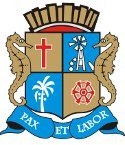 Matéria: RECURSO DA EMENDA 13 A LDOAutor:  EMÍLIA CORRÊAGoverno de Sergipe Câmara Municipal de AracajuReunião: 37 SESSÃO ExtraordináriaData: 30/06/2020Parlamentar	Partido	Voto	HorárioAMÉRICO DE DEUS ANDERSON DE TUCA BIGODE DO SANTA MARIA CABO DIDIELBER BATALHA EMÍLIA CORRÊA FÁBIO MEIRELES ISACJASON NETO JUVENCIO OLIVEIRA LUCAS ARIBÉPASTOR CARLITO ALVES SONECATHIAGUINHO BATALHA VINÍCIUS PORTO ZEZINHO DO BUGIOPSD PDT PSD PSC PSBPATRIOTA PODEMOS PDTPDT PSDCIDADANIA PSCPSDPSC PDT PSBSIM NÃO NÃO SIM SIM SIM SIM NÃO NÃO NÃO SIM NÃO NÃO NÃO NÃO NÃO17:46:1817:46:5317:46:5717:47:3317:47:4517:47:5917:48:0417:51:3817:48:1117:48:1917:48:3917:51:4117:51:2917:52:0617:52:4917:53:08NITINHODR. GONZAGADR. MANUEL MARCOS EVANDO FRANCA SEU MARCOSPROF. BITTENCOURT CABO AMINTASZÉ VALTERPSD PSD PSD PSD PDT PDT PSL PSDO Presidente não Vota Não VotouNão Votou Não Votou Não Votou Não Votou Não Votou Não VotouTotais da Votação	Sim: 6Resultado da Votação: REPROVADONão: 10Abstenção: 0	Total de Votos Válidos: 16